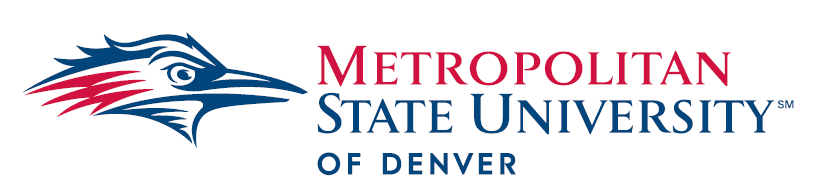 President’s Cabinet MeetingApril 10, 202211:00 – 12:30 PMApproval of March 10, 2022 minutesPresident’s Update (11:00-11:15) - Janine Davidson, Ph.D., PresidentMasks remain optional, but if asked, please mask. Be kind, respectful, and flexible toward everyone’s choice to wear a mask.  A lot has been going on with Russia.  Luckily, we do not have any students abroad or any Russia-related grants, contracts, or IT companies associated with Russia. There are a handful of Ukrainian students at MSU Denver, and the counseling center has provided support.  Early Bird has covered 2 exciting new partnerships with Amazon and Google which show innovative ways to demonstrate how ready we are to partnership with industry and help educate their employees while they’re working.  A lot more people will be part of this nontraditional category post pandemic.  Women’s Basketball team won the RMAC tournament! Fireside Chat with Mayor Hancock April 18th.  Commencement is May 13th at Denver Coliseum.  Best day of the year, and double volunteers needed.  COVID-19 Update (11:30-11:40) – Larry Sampler, Vice President for Administration and Finance/COOThe responsibility to protect yourself is on each individual person.  MSU Denver did a better job of keeping the numbers lower than the surrounding city and state because of the cooperation we have on campus.  Last week all 97 tests conducted were negative. Reinforces the perception that things are getting better.  Of 3200 employees, 74% are boosted.Next question is to reinforce the up-to-date vaccination for registering students for Fall semester.Resource: COVID19.Colorado/gov.  This site has the Governor’s latest information on where we stand; it is Colorado’s roadmap for moving forward Hong Kong has multiplied cases heavily with the Omicron variant, so we must consider what if the variant comes back. We are doing very well in Colorado, but we must not dismantle and disremember the precautions so we can remember how to handle it if we need to. Booster is required but not reinforced for registration. If this comes back to haunt us, then we will have to note who is vaccinated and who is not. Round Table Discussion (11:15-11:30) – Booster and Vaccine RequirementRequest students to keep their records updated regarding booster requirements and exemption form. Communication is biggest element.Conversation was held where members provided input on the requirements moving forward in view of the rapid decline of cases in the state.Policy Updates (11:40-11:45) – Mike Hart, Chief Information Security Officer; Sheila Rucki, Political Science Professor; Nick Stancil, Deputy General CounselProposed President’s Operational PoliciesInformation Security Awareness Training PolicyIncluding students because all users must receive annual training User Account Management PolicyImprove contractorsReview of Information Security PoliciesPut timelines on accounts All policies were approved.Professional Leadership Development (11:45-12:00)– Stacy Dvergsdal, with Imani MorningLaunched our first University-wide engagement and leader survey January 2020; we then found out that 84% of our employees are engaged and 85% said they have an effective leader. Uncovered some additional opportunities: provide more opportunities to develop professionally at 75%, and collaborating across departments at 62%.Proposal from Imani Morning the Director of Engagement Culture and Organizational Development Purpose of Professional Leadership Program outline is to highlight opportunities that meet the needs of all employees and leader-levels, and support Pillar V of our 2030 Strategic plan Goal 1= be Colorado’s most desired place of employment MSU Denver Core Values CADRE values: Community, Access, Diversity, Respect and ExcellencePrograms and ResourcesSkill-based workshops: topic-based professional alignments, such as leading with emotional intelligence in the workplace. More resources include affinity mentoring and coaching. Lead program positions include chairs, directors and associate deans Free Expression Statement (12:00-12:10) - David FineTask Force is creating a cultural statement with two key ideas which include the idea that the health of our democracy depends on renewing and rebuilding institutions. We build connections within the community in order to have the ability of speaking freely.  Round Robin Updates (12:10-12:30)Edward Brown, Chief of StaffMichael Benitez, Vice President, Diversity and InclusionHappy to announce in the partnership with National Center for Faculty Development and Diversity.  We’ll be sending 6 faculty members to engage with this group around faculty success.Thanks to President Davidson and Provost Tatum for engaging with the students and staying for remarks at Calvin Mackey Speech.Elizabeth Ribble, President, Council of Chairs and DirectorsThe Council of Chairs voted to pass Banking Policy.Andrea Smith, Associate Vice President of Strategic Communications, University Communications, and MarketingMake sure to vote for President Davidson for 9News Leader of the Year. Voting ends April 1st.David Fine, General CounselChristine Marquez-Hudson, Vice President of University Advancement and Executive Director, MSU Denver FoundationCurrently at $13.8 million toward our goal of $75 million dollars for the campaign Liz Hinde, Dean, School of EducationKatia Campbell, President, Faculty SenatePassed faculty senate last senate meeting: Post Hoc, new language going back to the handbook committee. Coming up on the Senate Agenda: look on the SharePoint for the Badging Policy and Banking Policy. Badging Policy is brand new. Sena Bryant, TSAC RepresentativeAlfred Tatum, Provost and Executive Vice President of Academic AffairsUpcoming Tuesday Talks with Tatum will be focused on the future of online learning at the University. Please join at 12:00 on Tuesday. Met with the Head of the Gordon Family Foundation because they want to form a partnership with MSU Denver for a 4-week summer program to bring more women of color into Aviation and Aerospace.Larry Sampler, Vice President for Administration and Finance, Chief Operating OfficerKelly Brough, Chief Strategy OfficerStacy Dvergsdal, Associate Vice President, Human ResourcesNow requiring in person student employee orientationsHave reimagined our new employee orientation experience, which starts April 1st.  Braelin Pantel (standing in for Will Simpkins, Vice President, Student Affairs)Kevin Taylor, Chief Information Officer and Associate Vice President, Information Technology ServicesRebecca Reid, President, Staff SenateWe are in Election Season for Staff Senate. Nominations will be closing Monday March 21st. Todd Thurman, Director of AthleticsNot in attendance Paige Harper, TSAC Representative Hiring an Elections Manager 